Observer des modèles moléculaires et écrire des formules chimiquesNiveau : quatrièmeMatières concernées : Physique-ChimieDurée d’usage de la tablette : 45 minConditions matérielles : Descriptif :Exemple complet d’activité avec fiche de travail pour élève sur : 
http://mirage.ticedu.fr/wp-content/uploads/2014/07/les-molecules-simples2.docxLe travail du professeur avant la séance :Préparation d’une fiche de travailImpression des marqueurs en quantité suffisanteLe travail de l’élève pendant la séance :Observation de molécules virtuelles grâce à l’application Complétion de la fiche de travail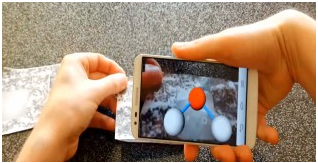 Retour réflexif :Système d’exploitationSystème d’exploitationNom de l’application avec le lien 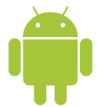 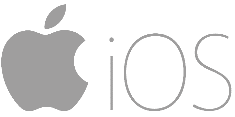 Les molécules augmentées : 
http://mirage.ticedu.fr/?p=2344Plus-values pour les élèvesPlus-values pour l’enseignantFreinsFacilité de manipulation des marqueurs pour l’observation des molécules- Nombre de molécules différentes disponibles par simple impression de marqueurs